        RASPORED ČASOVA GRUPNE NASTAVE U ŠKOLSKOJ  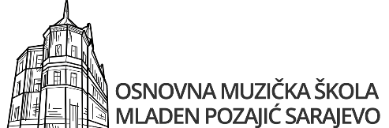      Broj:    04-535                                         2017/2018.GODINI (matična škola)     Dana:  30.08.2017.--------------------------------------------------------------------------------------------------------------------------------------                                                                               SOLFEĐONastavnica JUSIĆ MIRELAPonedeljak i četvrtak                                                                                  Utorak i petak08:00 – 08:45     V  razred                                                                           14:00 – 14:45      I  razred08:50 – 09:35     VI razred                                                                           14:50 – 15:35     II  razred  09:40 – 10:25      I  razred                                                                           15:40 – 16:25     IV razred  PAUZA -                                                                                                      - PAUZA –10:40 – 11:25      II razred                                                                           16:40 – 17:25      V razred  11:30 – 12:15     III razred                                                                           17:30 – 18:15     III razred12:20 – 13:05     IV razred                                                                           18:20 – 19:05     VI razred   Nastavnica MILIĆ GORDANAPonedeljak i četvrtak                                                                                  Utorak i petak14:00 – 14:45     V razred                                                                            08:00 – 08:45      II razred14:50 – 15:35    VI razred                                                                            08:50 – 09:35     III razred15:40 – 16:25     I  razred                                                                             09:40 – 10:25      I  razredPAUZA -                                                                                                        - PAUZA –16:40 – 17:25     II razred                                                                             10:40 – 11:25     VI razred17:30 – 18:15    III razred                                                                             11:30 – 12:15     IV razred18:20 – 19:05    IV razred                                                                             12:20 – 13:05      V razred --------------------------------------------------------------------------------------------------------------------------------------                                                                          KLASIČNI BALET I SMJENA (svaki dan)                                                                                   II SMJENA (svaki dan)08:00 – 09:30     III razred                                                                           14:00 – 15:30     I razred09:30 – 11:00      I  razred                                                                           15:30 – 17:00   III razred                                                               SOLFEĐO – BALETSKI ODSJEKI RAZRED                                                                                                        III RAZREDPonedeljak  08:30 – 09:15 (Košavić)                                                         Srijeda 09:45 – 10:30 (Trnka)Srijeda         13:00 – 13:45  (Košavić)                                                         Srijeda 14:30 – 15:15 (Trnka)                                                                                     HOR Ponedeljak                           Utorak                        Srijeda                       Četvrtak                  Petak08:30-09:15 sol.bal.     14:00–15:30 mj.B      08:30–10:00 IVa      14:50–16:20 Vb    15:45–16:30 sol.bal.09:40–11:10 VIa                                                 10:00–11:30 IIIa      16:40-18:15 IVb11:15–12:45 Va                                                  11:30-13:00 mj.A                                                                              14:00-15:30 VIB                                                                              15:30-17:00 IIIB                                                                     GUDAČKI ORKESTAR Srijeda:      I GRUPA: 15:30-17:00                                                           II GRUPA: 18:30-20:00                                                                                                                                         Direktor: